MARION CITY BOARD OF ZONING APPEALSVARIANCE REQUESTSTAFF REPORT                                                                   April 6, 2021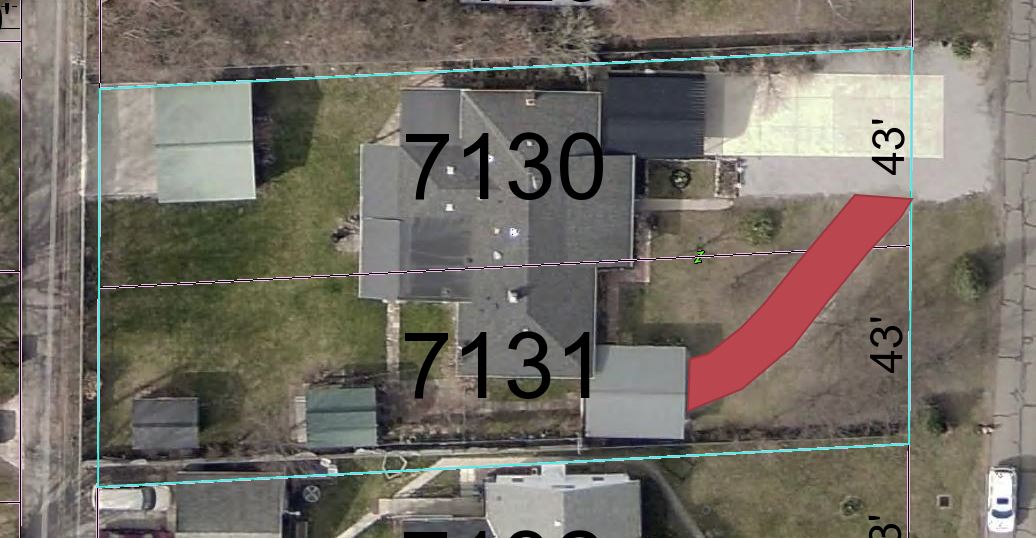 APPLICANT:	Odessa MyersLOCATION:	487 Forest Lawn Boulevard ZONING:                   “R-1A" - Single-Family District, Low DensityREQUEST:	Variance from Section 1153.034 (B) (1) which requires that driveways not exceed 30% of the front yard area if they are not straight.  The proposal is to add an additional angled concreate front driveway that would exceed this amount.    BACKGROUND:	The applicant states they have been using a gravel driveway since they bought the property in 1999 and would like to turn that driveway into a concreate driveway with the dimensions of 10’ by 75’.    COMMENTS:	The applicant has a concreate driveway in their backyard off of an alley.IN FAVOR OF THIS REQUEST:1.	The applicant states they are 75 years old and finds that backing into the street is difficult.AGAINST THIS REQUEST:1.         The applicant already has a front yard driveway that complies with 	 the current regulations that appears to be closer to their house.2.	The applicant also has a concreate driveway in the backyard of 	their house. 3.	The applicant’s request for a third concreate driveway appears to be 	excessive and would exceed the 30% front yard driveway    	requirement.4.	The applicant could add a T turnaround to their driveway.STAFF RECOMMENDATION:	Given that the applicant has a conforming driveway it would not further the goals of the zoning code to add a non-conforming driveway. 